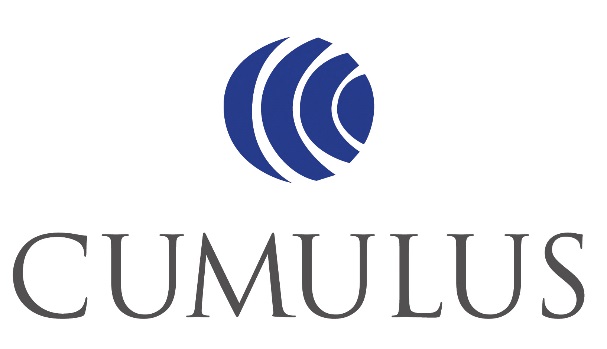 KATC-FM, KCSF(AM), KKFM(FM), KKPK(FM), KKMG(FM), and KVOR(AM)EEO Public File ReportDecember 1, 2015 through November 30, 2016KATC-FM, KCSF(AM), KKFM(FM), KKPK(FM), KKMG(FM), and KVOR(AM)EEO Public File ReportDecember 1, 2015 through November 30, 2016II. MASTER RECRUITMENT SOURCE LIST (“MRSL”)KATC-FM, KCSF(AM), KKFM(FM), KKPK(FM), KKMG(FM), and KVOR(AM)EEO Public File ReportDecember 1, 2015 through November 30, 2016III. RECRUITMENT INITIATIVESJob TitleRecruitment Sources (“RS”) Used to Fill VacancyRS Referring HireeAccount Executive2, 4, 5, 7, 9, 215Account Executive4, 5, 7, 17, 217Account Executive4, 5, 7, 17, 215Account Executive4, 5, 7, 214Account Executive4, 5, 7, 217Asst. Business Manager2-5, 7-9, 12, 14, 219RS NumberRS InformationSource Entitled To Vacancy Notification? (Yes/No)No. Of Interviewees Referred by RS Over Reporting Period1On-Air Announcements (all SEU stations)N02University of Colorado, Colorado SpringsAttn: Student Employment1420 Austin Bluff Pkwy, Colorado Springs, CO 80933719-255-3454N13Colorado State UniversityAttn: Career CenterAmmons-Hall 711 Oval Dr., Fort Collins, CO 80523970-491-5707N04Linked In Websitewww.linkedin.comN45Indeed Websitewww.indeed.comN56DenverRadio.netN7Word of Mouth ReferralN48Pikes Peak Community CollegeSharon Hogg – RTV Program5675 S. Academy Blvd., Colorado Springs, CO 80906719-540-3700N19SEU Job Fair (see Section III)N310Colorado Broadcast and Multimedia SchoolJim Murphy404 Upham Street, Lakewood, CO 80226303-937-7070N011Urban League Pikes Peak RegionAttn: Employment Opportunities1322 N. Academy Blvd. Ste. 201, Colorado Springs, CO 80909719-634-1525N012Pike’s Peak WorkforceDuke Compton2306 E. Pikes Peak Ave., Colorado Springs, CO 80909N719-667-3700N013All Access Websitewww.allaccess.comN014SEU Internship Program (See Section III)N116Colorado Broadcasters Association
333 W Hampden Ave #400, Englewood, CO 80110720-536-5427N017Comcast Media MixersAmberlee_brown@comcast.comN018LinkUpwww.linkup.comN019Glass Doorwww.glassdoor.comN020Simply Hiredwww.simplyhired.comN021Clear Companywww.clearcompany.comN0TOTAL INTERVIEWEES OVER REPORTING PERIODTOTAL INTERVIEWEES OVER REPORTING PERIODTOTAL INTERVIEWEES OVER REPORTING PERIOD19Type of Recruitment Initiative
(Menu Selection)Brief Description of Activity1Internship ProgramThe SEU has established an internship program pursuant to which students from local colleges and universities serve as interns and handle responsibilities within our stations’ promotions, programming, engineering and production departments.  During the 2016 reporting year, three students from Pikes Peak Community College, two from Colorado Media School, and one from Whitworth University in Spokane, WA participated in our internship program.2Participate in scholarship programs designed to assist students interested in pursuing a career in broadcasting.Through the SEU’s membership with Colorado Broadcasters Association, we provide broadcast opportunities to traditional and non-traditional students. http://www.coloradobraodcasters.org/scholarships/3Participate in events or programs sponsored by educational institutions relating to career opportunities in broadcasting. SEU’s Operations Manager serves as the Advisory Board Chairman of the Radio/TV Department of Pikes Peak Community College. Each quarter his meetings include input from community leaders and educators to provide and extend career opportunities to area students.4Provide training to personnel of unaffiliated non-profit organizations interested in broadcast employment opportunities that would enable them to better refer job candidates for broadcast positions.SEU’s Operation Manager serves on the leadership team of local non-profit community station KCMJ, which provides training to potential broadcast position candidates.http://www.kcmj.org/5Participate in Job FairOn September 7, 2016, our SEU participated in the Pikes Peak Workforce Center Job Fair at Hotel Elegante in Colorado Springs.  SEU representatives occupied a booth and spoke with interested attendees about career opportunities in broadcasting as well as job openings and internships within the SEU.  SEU participants included our Sales Manager and Business Manager who collected resumes and applications in addition to conducting on-the-spot interviews. 6Provide training to management-level personnel concerning methods of ensuring equal employment opportunity and preventing discrimination.On June 14, 2016, the SEU’s VP/Market Manager, Business Manager, Operations Manager, and Sales Manager took part in corporate training on hiring practices. This training included Title VII Civil Rights, discrimination, hiring, harassment, and fair treatment practices of applicants and existing employees.